«ПРОНИКС»®   ХИМФРЕЗ УНИВЕРСАЛЬНЫЙПредназначен для подготовки поверхности бетонных, кирпичных, оштукатуренных поверхностей пред нанесением гидроизоляционных, обмазочных, окрасочных и других видов отделочных материалов. Удаляет цементное молочко, открывает микротрещины бетона и кирпича,  удаляет «холодный шов». Исключает длительные и трудоемкие работы по механической подготовке поверхностей.ОБЛАСТЬ ПРИМЕНЕНИЯ:ТЕХНОЛОГИЯ ПРИМЕНЕНИЯ:Для внутренних и наружных работПодготовка бетонных, железобетонных конструкций, а также кирпичной кладки и т.д.Работы производит при t выше +5°С. Механическим способом удалить крупный и мелкий мусор, пыль.Валиком, кистью либо краскопультом в один или несколько слоев нанести состав на обрабатываемую поверхность. Средний расход при этом должен составлять от 0,1 до 0,15 л/м2. При необходимости допускается повторить нанесение состава. По истечении 1 ч. отработавший состав смыть водой, желательно АВД (типа «Кэрхер»).Увлажненная либо просушенная поверхность готова к дальнейшей обработке гидроизоляционными, либо отделочными материалами.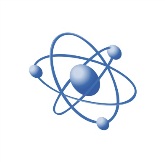 ОБЪЕКТЫ ПРИМЕНЕНИЯ:Работы производит при t выше +5°С. Механическим способом удалить крупный и мелкий мусор, пыль.Валиком, кистью либо краскопультом в один или несколько слоев нанести состав на обрабатываемую поверхность. Средний расход при этом должен составлять от 0,1 до 0,15 л/м2. При необходимости допускается повторить нанесение состава. По истечении 1 ч. отработавший состав смыть водой, желательно АВД (типа «Кэрхер»).Увлажненная либо просушенная поверхность готова к дальнейшей обработке гидроизоляционными, либо отделочными материалами.элементы зданий и сооружений (фундаменты, фасады, стены, полы, перекрытия и т.д.); производственные и бытовые помещения (цеха, прачечные, бани, санузлы и т.д.); бассейны, колодцы, резервуары (для питьевой и чистой воды, вторичной очистки); подземные сооружения (автостоянки, бомбоубежища, подвалы и т.д.); водопропускные сооружения (ГЭС, потерны, шлюзы, каналы, береговые насосные станции и т. д.);объекты водоканалов (очистные сооружения, КНС, насосные станции, емкости для питьевой воды и т.д.); портовые сооружения (причальные стенки, пирсы); мосты, путепроводы; ТЭЦ, дымовые трубы, газоходы, градирни; тоннели (инженерных коммуникаций, транспортные, метрополитена и т.д.).Работы производит при t выше +5°С. Механическим способом удалить крупный и мелкий мусор, пыль.Валиком, кистью либо краскопультом в один или несколько слоев нанести состав на обрабатываемую поверхность. Средний расход при этом должен составлять от 0,1 до 0,15 л/м2. При необходимости допускается повторить нанесение состава. По истечении 1 ч. отработавший состав смыть водой, желательно АВД (типа «Кэрхер»).Увлажненная либо просушенная поверхность готова к дальнейшей обработке гидроизоляционными, либо отделочными материалами.ХАРАКТЕРИСТИКА МАТЕРИАЛА:Работы производит при t выше +5°С. Механическим способом удалить крупный и мелкий мусор, пыль.Валиком, кистью либо краскопультом в один или несколько слоев нанести состав на обрабатываемую поверхность. Средний расход при этом должен составлять от 0,1 до 0,15 л/м2. При необходимости допускается повторить нанесение состава. По истечении 1 ч. отработавший состав смыть водой, желательно АВД (типа «Кэрхер»).Увлажненная либо просушенная поверхность готова к дальнейшей обработке гидроизоляционными, либо отделочными материалами.Не содержит соляную, уксусную, ортофосфорную кислоты. Изготавливается из сложных кислот и оснований, не оказывает вредного воздействия на человека и окружающую среду, не разрушает бетон. Увеличивает глубину проникновения составов в тело бетона и кирпичной кладке. Увеличивает адгезию отделочных, обмазочных, окрасочных и др. материалов к поверхности.Работы производит при t выше +5°С. Механическим способом удалить крупный и мелкий мусор, пыль.Валиком, кистью либо краскопультом в один или несколько слоев нанести состав на обрабатываемую поверхность. Средний расход при этом должен составлять от 0,1 до 0,15 л/м2. При необходимости допускается повторить нанесение состава. По истечении 1 ч. отработавший состав смыть водой, желательно АВД (типа «Кэрхер»).Увлажненная либо просушенная поверхность готова к дальнейшей обработке гидроизоляционными, либо отделочными материалами.Не содержит соляную, уксусную, ортофосфорную кислоты. Изготавливается из сложных кислот и оснований, не оказывает вредного воздействия на человека и окружающую среду, не разрушает бетон. Увеличивает глубину проникновения составов в тело бетона и кирпичной кладке. Увеличивает адгезию отделочных, обмазочных, окрасочных и др. материалов к поверхности.УХОД ЗА ПОВЕРХНОСТЬЮ:Не содержит соляную, уксусную, ортофосфорную кислоты. Изготавливается из сложных кислот и оснований, не оказывает вредного воздействия на человека и окружающую среду, не разрушает бетон. Увеличивает глубину проникновения составов в тело бетона и кирпичной кладке. Увеличивает адгезию отделочных, обмазочных, окрасочных и др. материалов к поверхности.Дополнительный уход за поверхностью не требуется.